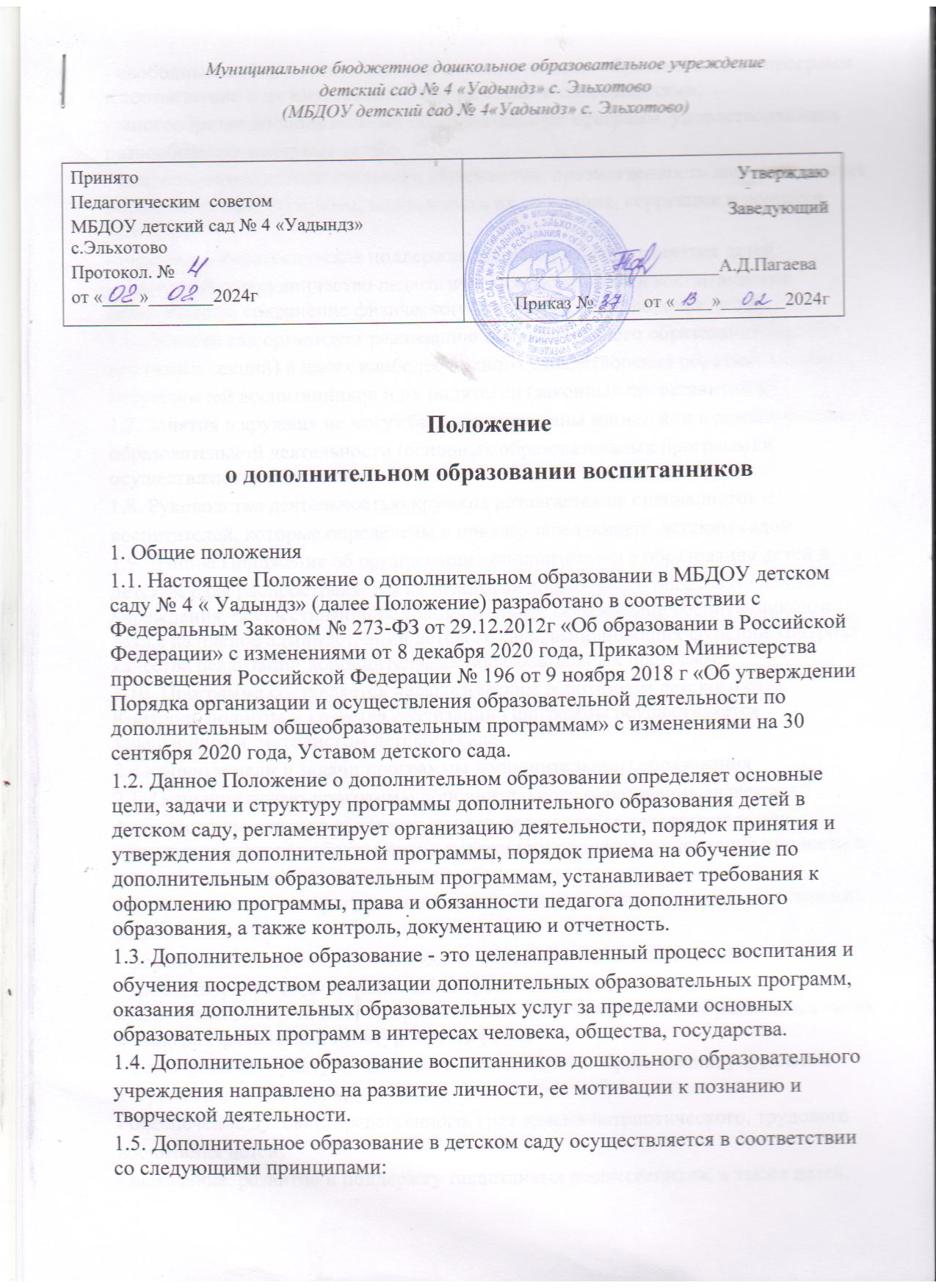 Муниципальное бюджетное дошкольное образовательное учреждениедетский сад № 4 «Уадындз» с. Эльхотово
(МБДОУ детский сад № 4«Уадындз» с. Эльхотово)Положение о дополнительном образовании воспитанников1. Общие положения1.1. Настоящее Положение о дополнительном образовании в МБДОУ детском саду № 4 « Уадындз» (далее Положение) разработано в соответствии с Федеральным Законом № 273-ФЗ от 29.12.2012г «Об образовании в Российской Федерации» с изменениями от 8 декабря 2020 года, Приказом Министерства просвещения Российской Федерации № 196 от 9 ноября 2018 г «Об утверждении Порядка организации и осуществления образовательной деятельности по дополнительным общеобразовательным программам» с изменениями на 30 сентября 2020 года, Уставом детского сада.1.2. Данное Положение о дополнительном образовании определяет основные цели, задачи и структуру программы дополнительного образования детей в детском саду, регламентирует организацию деятельности, порядок принятия и утверждения дополнительной программы, порядок приема на обучение по дополнительным образовательным программам, устанавливает требования к оформлению программы, права и обязанности педагога дополнительного образования, а также контроль, документацию и отчетность.1.3. Дополнительное образование - это целенаправленный процесс воспитания иобучения посредством реализации дополнительных образовательных программ, оказания дополнительных образовательных услуг за пределами основных образовательных программ в интересах человека, общества, государства.1.4. Дополнительное образование воспитанников дошкольного образовательногоучреждения направлено на развитие личности, ее мотивации к познанию и творческой деятельности.1.5. Дополнительное образование в детском саду осуществляется в соответствии со следующими принципами:- свободный выбор воспитанниками дополнительных образовательных программ в соответствии с их интересами, склонностями и способностями;- многообразие дополнительных образовательных программ, удовлетворяющихразнообразные интересы детей;- непрерывность дополнительного образования, преемственность дополнительныхобразовательных программ, возможность их сочетания, коррекции в процессе освоения;- психолого-педагогическая поддержка индивидуального развития детей;- творческое сотрудничество педагогических работников и воспитанников детского сада, сохранение физического и психического здоровья детей.1.6. Детский сад организует реализацию дополнительного образования (далее -кружков и секций) в целях наиболее полного удовлетворения образовательныхпотребностей воспитанников и их родителей (законных представителей).1.7. Занятия в кружках не могут быть организованы взамен или в рамках основнойобразовательной деятельности (основных образовательных программ) и осуществляются бесплатно.1.8. Руководство деятельностью кружков возлагается на специалистов ивоспитателей, которые определены в приказе заведующего детским садом.1.9. Данное Положение об организации дополнительного образования детей вдетском саду распространяется на педагогов дошкольного образовательного учреждения, осуществляющих дополнительное образование воспитанников, а также на членов администрации детского сада, выполняющих функции контроля качества реализации дополнительных образовательных программ.1.10. Программа составляется педагогическим работником детского сада. Контроль полноты и качества реализации Программы осуществляется заведующим и  методистом детского сада.2. Основные цели и задачи программы дополнительного образования2.1. Основной целью программы дополнительного образования является –формирование единого образовательного пространства детского сада для повышения качества образования и реализации процесса становления личности в разнообразных развивающих средах.2.2. Дополнительная программа должна быть направлена на решение следующихзадач:- формирование и развитие творческих способностей воспитанников;- удовлетворение индивидуальных потребностей воспитанников в художественноэстетическом, нравственном и интеллектуальном развитии, а также в занятиях физической культурой и спортом;- формирование культуры здорового и безопасного образа жизни, укреплениездоровья воспитанников;- обеспечение духовно-нравственного, гражданско-патриотического, трудовоговоспитания детей;- выявление, развитие и поддержку талантливых воспитанников, а также детей,проявивших выдающиеся способности;	- создание и обеспечение необходимых условий для личностного развития,укрепление здоровья;- социализацию и адаптацию воспитанников дошкольного образовательногоучреждения к жизни в обществе;- формирование общей культуры воспитанников;- удовлетворение иных образовательных потребностей и интересов воспитанников, не противоречащих законодательству Российской Федерации, осуществляемых за пределами федерального государственного образовательного стандарта дошкольного образования.- взаимодействие педагога дополнительного образования с семьей.2.3. Содержание программы дополнительного образования должносоответствовать:- достижениям развития науки, техники, культуры, экономики, технологий исоциальной сферы, российским традициям.- соответствующему уровню общего образования — дошкольное образование;- направленностям дополнительных общеразвивающих программ (технической,естественнонаучной, физкультурно-спортивной, художественной,туристскокраеведческой, социально-педагогической);- современным образовательным технологиям, отраженным в принципах обучения (индивидуальности, доступности, преемственности, результативности).2.4. Приоритеты:- организация образовательного пространства, обеспечивающего гармоничноеразвитие личности воспитанников дошкольного образовательного учреждения;- активизация творчества педагогических работников с помощью стимулированияпедагогического поиска;- коррекция и формирование физически и психически здоровой личности;- развитие у ребенка интереса к произведениям национального искусства с цельюознакомления с духовной культурой народов Российской Федерации.2.5. Ожидаемые результаты:- личность воспитанника МБДОУ, адаптированная к взаимодействию с внешней средой, к обучению в общеобразовательной школе, вобравшая в себя совокупность всех формируемых качеств и умений;- личность, интересующаяся достижениями мировой культуры, российскимитрадициями, культурно-национальными особенностями региона;- личность ребенка, проявляющая любознательность, стремящаяся к познанию итворчеству, ориентированная на интеллектуальное и духовное развитие;- личность ребенка, психически и физически здоровая, эмоциональноблагополучная.3. Организация деятельности3.1. Занятия в кружках и секциях проводятся 1 раз в неделю во второй половинедня, не допускается проводить занятия кружков и секций за счет времени, отведенного на прогулку и дневной сон.3.2. Для оказания дополнительных услуг в детском саду создаются необходимыеусловия в соответствии с действующими санитарными правилами и нормами (СанПиН), требованиями по охране труда педагогических работников и безопасности здоровья детей.3.3. В начале каждого учебного года во всех группах детского сада проводитсяподготовительная работа по изучению спроса родителей (законных представителей)) на разные виды дополнительных бесплатных услуг.3.4. Запись в кружки и секции проводится по выбору детей и согласуется с ихродителями (законными представителями), допускается посещение не более 2 кружков одним воспитанником дошкольного образовательного учреждения.3.5. Продолжительность образовательной деятельности в кружках и секцияхопределяется в соответствии с требованиями к максимальной нагрузке на детейдошкольного возраста, которую проводят:- для детей 4-5 лет - не более 20 мин. - 2 занятия в неделю;- для детей 5-6 лет - не более 25 мин. - 2 занятия в неделю;- для детей 6-7 лет - не более 30 мин. - 3 занятия в неделю.3.6. Заведующий ДОУ издает приказ об организации дополнительныхобразовательных услуг. Данные услуги включаются в годовой план работы детского сада.Приказом утверждаются:- кадровый состав и его функциональные обязанности;- перечень дополнительных услуг и порядок их предоставления- рабочая программа дополнительного образования, включающая перспективно тематическое планирование на основе соответствующих программ и методик.3.7. В рабочем порядке заведующий рассматривает и утверждает:- расписание занятий;- при необходимости, другие документы (должностные инструкции и т. д.)3.8. Дополнительные бесплатные услуги определяются на учебный год, зависят отзапросов детей и их родителей (законных представителей). Приём воспитанников в кружки осуществляется на основе свободного выбора детьми образовательной области и образовательных программ.3.9. Дополнительные услуги оказываются в нерегламентированное время вовторую половину дня (после сна). Место оказания услуг определяется в соответствии с расписанием в групповых комнатах, музыкально-спортивном зале.3.10. Комплектование кружков проводится педагогом в течение 10 дней.3.11. Наполняемость групп в МБДОУ для дополнительных занятий определяется в соответствии с видом дополнительной услуги, но не более 10-15 человек в группе.3.12. Содержание занятий предоставляемого дополнительного образования недолжно дублировать образовательную программу дошкольного образовательногоучреждения, должно строиться с учетом возрастных и индивидуальных особенностей воспитанников.3.13. Занятия начинаются не позднее 10 сентября и заканчиваются в соответствии с выполнением программ и планов, рассмотренных на заседании педагогического совета, реализующих программу дошкольного образования, и утверждённых заведующим детским садом.3.14. Сетка занятий составляется администрацией детского сада и предусматривает максимальный объём недельной нагрузки во время занятий с учётом возрастных особенностей воспитанников, пожеланий родителей и установленных санитарно гигиенических норм.Сетка занятий утверждается заведующим дошкольным образовательным учреждением.3.15. Каждый воспитанник дошкольного образовательного учреждения имеет право заниматься в нескольких кружках и менять их по желанию.3.16. Учитывая особенности и содержание работы, педагог дополнительногообразования может проводить занятия со всеми детьми по группам или индивидуально.3.17. При проведении занятий необходимо соблюдать правила охраны труда,пожарной безопасности, санитарно-гигиенические требования, своевременно проводить с воспитанниками инструктаж по охране труда и безопасности жизнедеятельности.3.18. Педагоги работают в тесном контакте с родителями воспитанников ипроводят:- родительские собрания;- социальные опросы;- анкетирование родителей;- открытые занятия.3.19. Вопросы, касающиеся деятельности по дополнительному образованию детей, соблюдения Положения в детском саду, выполнения программы дополнительного образования обсуждаются на Педагогическом совете, а также на Родительском комитете детского сада.4. Порядок приема на обучение по дополнительным образовательным программам4.1. На дополнительные образовательные услуги зачисляются воспитанники с 4 до 7 лет. В  5 лет можно оформить на каждого ребенка Сертификат ПФДО, по заявлению родителя.4.2. Воспитанникам может быть отказано в приеме на дополнительныеобразовательные услуги по дополнительным образовательным программам только по причине противопоказаний по состоянию здоровья.4.3. Прием на дополнительные образовательные услуги по дополнительнымобразовательным программам осуществляется без процедур отбора.4.4. С целью проведения организованного приема на дополнительныеобразовательные услуги по дополнительным образовательным программам МБДОУ размещает на информационном стенде, на официальном сайте информацию о кружках, секциях, работающих в текущем учебном году.4.5. Зачисление по дополнительным образовательным программам оформляетсяприказом в течение учебного года.4.6. Для зачисления ребенка в спортивную секцию родители предоставляют:-личное заявление на имя заведующего детским садом, в котором указываются:фамилия, имя, отчество воспитанника, дата рождения ребенка, фамилия, имя, отчество родителей (законных представителей);- медицинскую справку об отсутствии противопоказаний для посещения кружка,секции.4.7. Документы, представленные родителями (законными представителями),регистрируются в медицинской карте ребенка.5. Порядок принятия и утверждения дополнительной программы5.1. Дополнительная общеразвивающая программа дополнительного образования воспитанников детского сада обновляется ежегодно, согласовывается на Педагогическом совете ежегодно, утверждается приказом заведующего детским садом.6. Права и обязанности педагога дополнительного образования6.1. Педагог дополнительного образования детского сада обязан:- разрабатывать рабочую программу;- вести табель и учет посещаемости воспитанников;- проводить мониторинг освоения рабочей программы воспитанниками;- взаимодействовать в работе с воспитателями, специалистами и родителями(законными представителями) ребенка;- осуществлять обучение и воспитание с учетом специфики выбранного видадеятельности;- предоставлять ежегодные отчеты о результатах освоения рабочей программы посвоему направлению, об используемых методах, приемах обучения и воспитания,образовательных технологиях (в форме презентаций, концертов, выставок, открытых мероприятий и др.).- соблюдать права и свободу воспитанников, содержащиеся в Федеральном Законе «Об образовании в Российской Федерации», Конвенции о правах ребенка.- систематически повышать свою профессиональную квалификацию.- обеспечивать охрану жизни и здоровья воспитанников, выполнять правила инормы охраны труда, пожарной безопасности.6.2. Имеет право:- осуществлять отбор воспитанников для дополнительной деятельности;- в рабочем порядке вносить коррективы в рабочую программу дополнительногообразования;- участвовать в деятельности методических объединений и других формахметодической работы, представлять опыт своей работы в СМИ.6.3. Работу по программам дополнительного образования педагоги строят всоответствии со следующими дидактическими принципами:- создание непринужденной обстановки, в которой ребенок чувствует себякомфортно, раскрепощено;- целостный подход к решению педагогических задач:- обогащение воспитанников эмоциональными впечатлениями через игровуюдеятельность, рисунок, пение, слушание музыки, двигательную и театрализованную деятельность;- претворение полученных впечатлений в самостоятельной игровой деятельности;- положительная оценка деятельности детей детского сада.6.4. Основными направлениями деятельности дополнительного образованияявляются:- организация образовательной деятельности по программам дополнительнообразования в соответствии с индивидуальными и возрастными особенностямивоспитанников, с их интересами и способностями и с учётом недостатков вразвитии речи;- диагностика уровня развития способностей детей и освоения программдополнительного образования.7. Контроль7.1. Контроль осуществления дополнительного образования в детском садувыполняется заведующим детским садом.7.2. Самоанализ проводится руководителем дополнительного образования в концеучебного года, заслушивается на итоговом педагогическом совете, оформляется в видеотчета с использованием графических материалов и фотоматериалов.7.3. Контроль над деятельностью кружков и секций содержит:- соблюдение законодательной базы;- порядок документального оформления;- анализ и экспертную оценку эффективности результатов деятельностируководителей кружков и секций, разработка предложений по распространениюположительного опыта и устранению негативных тенденций;- анализ реализации приказов и распоряжений по дополнительному образованиюдошкольников;- оказание методической помощи руководителям кружков секций в процессеконтроля.7.4. При оценке педагогической деятельности руководителей кружков учитывается:- выполнение программ, планов;- уровень развития дошкольников;- личностно-ориентированный подход к ребенку;- наличие положительного эмоционального микроклимата;- уровень применения методов, приемов, эффективных форм в работе.- способность к анализу и умение корректировать деятельность.7.5. Результаты контроля оформляются в виде справки и освещаются напедагогическом совете дошкольного образовательного учреждения, совещаниях при заведующем, заседаниях методического совета.8. Документация и отчетность8.1. Руководители кружков ведут следующую документацию:- программы, перспективные планы работы (утвержденные экспертным советом);- календарные планы работы, содержащие формы, методы и приемы работы;- списки воспитанников;- расписание образовательной деятельности;- журнал учета посещаемости;- методические материалы (консультации, варианты анкет, пакет диагностическихметодик, конспекты занятий, досугов, презентаций и др.);- перспективный план досугов, развлечений, организации выставок, смотров,конкурсов, соревнований;- отчеты о работе кружков, секций, творческих достижений воспитанников.8.2. Руководители кружков представляют:- полный анализ деятельности на методических мероприятиях дошкольногообразовательного учреждения (один раз в год);- организуют выставки работ, праздники, представления, соревнования,презентации;- организуют творческие отчеты перед родителями (законными представителями)воспитанников;- используют результаты диагностики воспитанников в индивидуальных маршрутах сопровождения развития ребенка.9. Заключительные положения9.1. Настоящее Положение о дополнительном образовании является локальнымнормативным актом детского сада, принимается на педагогическом совете,согласовывается с родительским комитетом и утверждается (либо вводится в действие) приказом заведующего детским садом.9.2. Все изменения и дополнения, вносимые в настоящее Положение, оформляются в письменной форме в соответствии действующим законодательством Российской Федерации.9.3. Положение принимается на неопределенный срок. Изменения и дополнения кПоложению принимаются в порядке, предусмотренном п.9.1 настоящего Положения.9.4. После принятия Положения (или изменений и дополнений отдельных пунктови разделов) в новой редакции предыдущая редакция автоматически утрачивает силу.ПринятоПедагогическим  советомМБДОУ детский сад № 4 «Уадындз» с.ЭльхотовоПротокол. №от «____»_______2024г